                                                                 MODEL 1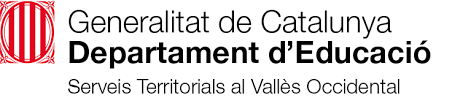                                 RECLAMACIÓ PREINSCRIPCIÓ 2020-2021En/na...................................................................amb DNI...................................i adreça..............................................................................del municipi de.....................................amb telèfon .........................................................................i adreça de correu electrònic ...........................................................................................................................................En relació a la preinscripció del meu fill/a ........................................................................amb IDALU......................................i nº sol·licitud PRE20-21...........................................escolaritzat durant el curs 19-20 al centre......................................................curs............i sol·licitant per al curs 20-21 plaça al centre..................................................curs............EXPOSA:............................................................................................................................................................................................................................................................................................................................................................................................................................................................................................................................................................................SOL·LICITA:............................................................................................................................................................................................................................................................................................................................................................................................................................................................................................................................................................................................................................................................................................................................................................................................................................................................................................................................................................................................................. Vull rebre la resposta per correu electrònic (tindrà la mateixa validesa que en correu ordinari)Rubí,     de                  de 2020Signatura del pare/mare o tutor/a legal